Министерство образования и науки Пермского края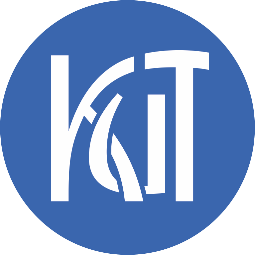 Государственное бюджетное профессиональное образовательное учреждение«Краевой индустриальный техникум»Номинация:
Система работы по сопровождению аттестации педагоговМетодическая разработка«Система работы по сопровождению аттестации преподавателей ГБПОУ «Краевой индустриальный техникум на первую и высшую категории»Пермь, 2018Пояснительная запискаЦели  работы:обобщение опыта работы по сопровождению аттестации преподавателей ГБПОУ «КИТ» на первую и высшую категории;презентация модели методического сопровождения индивидуальной  программы профессионального развития педагога, как средства для качественного управления при создании и презентации   портфолио педагога.В работе рассмотрена структурная модель мотивации и поддержки профессионального роста педагога, представлена таблица показателей оценки ключевых компетентностей педагога (специальная и профессиональная компетентность, коммуникативная компетентность, информационная компетентность, личностная компетентность).Индивидуальная образовательная программа педагога (ИОП) -  документ, фиксирующий содержание непрерывного профессионального образования педагога в установленный разработчиком период (как правило, межаттестационный период). Посредством ИОП педагог реализует выбор маршрута повышения квалификации.  Педагог разрабатывает ИОП самостоятельно, с учетом рекомендаций методических служб, администрации. В приложении представлены бланки и примеры заявления, самоанализа, представления и описания  результатов мониторинга обучающихся, результатов по взаимодействию с социальными партнерами, а также шаблоны  и примеры информационно-аналитических справок по другим разделам портфолио. ВведениеОценка уровня квалификации педагогических работников рассматривается сегодня как весьма значимая всеми участниками образовательного процесса. Это важный этап профессиональной жизни, который обеспечивает повышение качества деятельности за счет получения внешней оценки и самооценки деятельности, осмысления достигнутого и проектирования дальнейших шагов повышения квалификации, профессионального развития педагога.
	Самые замечательные идеи и начинания в системе образования могут быть проиграны из-за отсутствия профессионализма педагога. Профессиональная квалификация является интегральным образованием, включающим в себя профессиональный опыт, мотивацию, личностные качества и другие профессиональные характеристики. Она непосредственно влияет на качество и результативность деятельности работника, обеспечивает готовность и способность выполнять различные профессиональные задачи.Квалификационные категории предполагают, прежде всего, дифференциацию уровня сложности и качества решения профессиональных (функциональных) задач, стоящих перед работником. Они носят иерархический характер. Соответствие занимаемой должности означает, что педагог способен решать основные профессиональные задачи по своей должности на достаточном уровне. Первая и высшая квалификационные категории предъявляют более высокие требования к качеству решения профессиональных задач. Они предполагают более высокий уровень квалификации педагога.Одним из важнейших средств оценки и развития профессионализма педагогических работников является аттестация.Основные задачи аттестации:стимулирование целенаправленного, непрерывного повышения уровня квалификации педагогических работников, их методологической культуры, личностного профессионального роста, использования ими современных педагогических технологий;повышение эффективности и качества педагогического труда;выявление перспектив использования потенциальных возможностей педагогических работников;учет требований федеральных государственных образовательных стандартов к кадровым условиям реализации образовательных программ при формировании кадрового состава образовательных учреждений;определение необходимости повышения квалификации педагогических работников;обеспечение дифференциации уровня оплаты труда педагогических работников.Таким образом, можно сказать, что аттестация имеет два ключевых назначения:1. Оценка уровня квалификации педагога для установления соответствия требованиям занимаемой должности и требованиям, предъявляемым к квалификационным категориям (первой или высшей) на основе анализа их профессиональной деятельности.2. Стимулирование целенаправленного повышения уровня квалификациипедагогических работников, повышение эффективности и качества педагогического труда.1.  Методическое сопровождение аттестации педагогических работниковМетодическое сопровождение аттестации преподавателей ГБПОУ «КИТ»  – это процесс профессиональной поддержки методической службой деятельности педагогов по участию в повышении квалификации и аттестационных процедурах.Методическое сопровождение организуется с целью  создания благоприятных условий со стороны образовательной организации для постоянного профессионального роста и совершенствования педагогов в контексте обеспечения высокого качества образовательных услуг.Можно выделить несколько этапов  профессионального методического сопровождения аттестации педагогических работников ГБПОУ «КИТ»:Подготовительный этап. Предаттестационное сопровождение педагогов, создание условий для объективной системной педагогической рефлексии и профессионального роста педагога, построения и воплощения педагогическим работником программы профессионального самосовершенствования.На данном этапе необходимо:четко определить цели участников образовательного процесса по отношению к аттестации: методическая служба организует профессиональную поддержку и помощь педагогу в разрешении профессиональных проблем; аттестуемый педагог повышает профессиональное мастерство и психологическую компетентность. установить доверительные отношения с педагогом, продемонстрировать свою надежность, что особенно важно.составить план методической учебы педагогов, готовящихся к аттестации, с учетом выявленных «проблемных зон» на основе карты самоанализа и анкетирования. разработать индивидуальные образовательные программы (ИОП) педагогов, заявившихся на аттестацию (первая и высшая категории)укомплектовать банк нормативно-правовой базы аттестации и банк методических идей.Методическая служба планирует возможные варианты подготовки педагогов к аттестации; делает обзор и анализ новинок научно-методической литературы; оформляет и пополняет постоянно действующую выставку научно-методической литературы по вопросам аттестации; создает банк инновационных идей.Этап сотрудничества. На этом этапе определяются цели и задачи по представлению аттестующимися результатов своей педагогической деятельности. Осуществляется подготовка к аттестации. Необходимо:оформить документы для прохождения аттестации.организовать сопровождение педагогов в процессе непосредственной реализации аттестационных процедур (профессионально-методическое консультирование, оказание психологической поддержки, конкретной методической помощи аттестуемому педагогическому работнику в ходе проведения аттестации).Этап рефлексии.  Постаттестационное сопровождение, методическая помощь в проведении анализа хода и результатов участия педагога в аттестации, определение перспектив дальнейшего профессионального саморазвития.Практическое проведение аттестации педагогических работников в образовательном учреждении ставит перед методической службой множество вопросов, большинство из которых урегулированы действующими нормативными документами: ФЗ «Об образовании в РФ»; Приказ Министерства образования и науки РФ №276; Приказ Министерства труда и социальной защиты РФ №544 н.Распоряжение Правительства Пермского края от 18 августа 2014 года № 208-рп «Об организации аттестации педагогических работников организаций, осуществляющих образовательную деятельность на территории Пермского края аттестационными комиссиями, формируемыми уполномоченными органами государственной власти Пермского края».2. Методическое сопровождение аттестации педагогических работников на первую и высшую категорииНа сегодняшний день в Пермском крае аттестация на соответствие первой и высшей категории  подразумевает заполнение электронного портфолио. Электронное портфолио педагога - набор материалов, демонстрирующих умение преподавателя решать задачи своей профессиональной деятельности, выбирать стратегию и тактику профессионального поведения; предназначено для оценки уровня профессионализма работника.При подготовке к аттестации на первую и высшую категории можно предложить  следующие формы методического сопровождения педагогов:вынесение на педагогические советы, заседания методических объединений вопросов, связанных с аттестацией педагогов;комплектование и пополнение библиотечного фонда литературой по вопросам аттестации педагогов, их самообразования и саморазвития;проведение семинаров, круглых столов и др. по вопросам аттестации педагогов;разработка методических рекомендаций по подготовке к аттестации;оказание помощи педагогическим работникам в обобщении и представлении своего опыта;проведение индивидуальных и групповых консультаций с аттестуемыми педагогами.Одним из важнейших условий создания качественного портфолио педагога является работа по индивидуальной траектории профессионального развития педагога (ИТПР). Следует рассмотреть суть плана, цели, задачи его создания и  пример плана ИТПР педагога ГБПОУ «КИТ».ИТПР педагога представляет собой целенаправленно проектируемую дифференцированную образовательную программу, обеспечивающую педагогу разработку и реализацию личной программы развития профессиональной компетентности при осуществлении методического сопровождения его профессионального развития.Индивидуальная образовательная программа педагога (ИОП) -  документ, фиксирующий содержание непрерывного профессионального образования педагога в установленный разработчиком период (как правило, межаттестационный период). Посредством ИОП педагог реализует выбор маршрута повышения квалификации.  Преподаватель разрабатывает ИОП самостоятельно, с учетом рекомендаций методических служб, администрации.Функции ИОП:во-первых, ИОП обеспечивает профессиональное развитие педагога согласно его интересам, потребностям, возможностям;во-вторых, позволяет делегировать педагогу ответственность за результат своего труда;в-третьих, является частью личной программы развития профессиональной компетентности в период подготовки к аттестации;в-четвертых, отражает степень готовности педагогов, образовательных организаций в целом к работе в условиях введения Профессионального стандарта.Целью и результатом реализации индивидуальной траектории профессионального развития является развитие профессиональной компетентности педагога.Таблица 1Показатели оценки ключевых компетентностейВ индивидуальной траектории профессионального развития педагог определяет:цели и задачи своего профессионального развития, которые соотносятся с планом образовательного учреждения и его основной образовательной программой; развитием обучающихся.профессиональные умения, которые необходимо развить или сформировать;средства (модели, механизмы, методы, техники, технологии) решения поставленных целей и задач.Алгоритм разработки индивидуальной траектории профессионального развития педагога предусматривает:диагностику профессионального мастерства, самоопределение педагога;составление на основе полученных результатов индивидуального маршрута профессионального развития;реализацию маршрута;рефлексивный анализ эффективности индивидуального образовательного маршрута.Таблица 2Пример модели программы профессионального развития педагогаБазовая структура индивидуальной образовательной программы педагога (ИОП):Таблица 3Базовая структура индивидуальной образовательной программы педагогаМогут быть предложены следующие потенциальные образовательные ресурсы профессионального роста педагога:Таблица 4Потенциальные образовательные ресурсыКурсивом выделены поля, где предполагается активная позиция педагога (Самообразование, Личный вклад в систему образования).Область «Открытый ресурс» - педагог сам дополняет предложенный набор ресурсов по каждому блоку.Данный конструктор служит информационным и методическим навигатором, позволяющим педагогу выстроить собственный образовательный маршрут.3. Модель методического сопровождения индивидуальной  программы профессионального развития педагогаЦель: повышение профессиональной компетентности для успешной самореализации педагога.Задачи  методической службы ОУ:оказывать консультационную, методическую, информационную поддержку в развитии творческого потенциала и профессионально-личностного роста педагогов, в удовлетворении их информационных, учебно-методических, образовательных потребностей;определить единые подходы к организации методической работы в ОУ путем совершенствования традиционных и внедрения инновационных форм;создать единую информационно-образовательную среду, включающую  социальных партнеров как важнейшего условия и средства развития.Для педагога: проведение самоанализа и самооценки профессиональной деятельности педагога  с целью разработки дальнейшей стратегии профессионального роста. (Составить перечень имеющихся результатов деятельности).организация самосовершенствования педагога с учетом  профессиональных интересов,  потребностей  в области  психологии и педагогики, требований к соответствующей квалификационной категории. (Прописать мероприятия – курсы повышения квалификации, изучение соотв. литературы в области педагогики и психологии).разработка и систематизация учебно-планирующей документации, в соответствии с требования ФГОС. (Составить перечень УПД  имеющейся и необходимой для разработки).разработка собственных проектов и их описание. (Подробное описание плана работы над проектом с указанием сроков).апробация  созданных материалов, осуществление проектов. (Описание результатов работы над проектом).участие в конкурсах институционального, краевого,  Всероссийского, международного уровней, интернет – конкурсах и интернет - проектах. ( В соответствии с общим планом мероприятий техникума и др.)развитие навыков публичных выступлений. (Выступление на семинарах, педагогических чтениях, методических совещаниях и т.д.)участие в научно-методической деятельности,. (Участие в различных НПК для педагогов (в т.ч. предусматривающих очно-заочное  -  с публикацией).организация участия студентов в НСО  (научное студенческое общество), в олимпиадах  институционального, краевого, Всероссийского уровней. внедрение в учебный процесс новых технологий. Экспериментальная и инновационная деятельность.внеурочная деятельность (в т.ч. в качестве классного руководителя).обобщение собственного педагогического опыта, публикации материалов, обмен опытом по всем направлениям в педагогическом сообществе. (взаимопосещение занятий, в т.ч.  взаимодействие с коллегами из других ОУ, работа по обмену опытом в Интернет – сообществе).участие в движении « Worldskills Russia». (Подготовка студентов и  работа в качестве эксперта по направлениям «Лабораторный химический анализ», «Плотницкое дело», «Краснодеревщик-мебельщик»).работа над повышением качества образования. (Изучение и применение  технологий и др. инструментария для повышения качества, участие в мониторингах, осуществление индивидуального и дифференцированного подхода; анализ и описание положительного опыта; обмен опытом.)рефлексия собственной деятельности. (Самоанализ)Подготовительная работа для составления плана 1. Ознакомление с нормативными актами по аттестации и повышению профессиональной компетентности педагога. 2.Ознакомление с базовой структурой индивидуальной  образовательной программы педагога (ИОП).3.Ознакомление с методическими рекомендациями по заполнению портфолио педагога.4.Анализ годового плана мероприятий Министерства образования и науки Пермского края и годового плана мероприятий техникума, с целью выбора мероприятий, в которых может поучаствовать педагог.Потенциальные образовательные ресурсы  профессионального развития педагога												Таблица 5Описание: Данная таблица условно разделена на 4 поля –  «Внешние образовательные ресурсы», «Внутренние (институциональные) ресурсы», «Самообразование», «Взаимообучение», что позволяет систематизировать работу педагога по направлениям.В каждом поле есть так называемый «открытый ресурс», то есть педагог сам дополняет предложенный набор образовательных ресурсов. Поле «Взаимообучение» подразумевает деятельностный подход педагога в повышении собственной квалификации. Он не только учится сам, но и готов к презентации результатов своей педагогической деятельности.Данный конструктор служит информационным и методическим навигатором, позволяющим педагогу выстроить собственную образовательную траекторию, содержательно наполнив его. Педагог целенаправленно прогнозирует перспективы профессионального развития.Механизмы реализации модели1.Консультационная помощь в проведении самодиагностики, выявлении проблемных моментов, определении путей решения, перспективных  направлений деятельности педагога;2.Систематическое консультирование, информационная и методическая поддержка педагога на стадии разработки ИППРП:2.1. актуализация целеполагания;2.2. выбор направлений самообразования;2.3.выбор индивидуального маршрута повышения квалификации(в т.ч. по заданию работодателей);2.4.определение индивидуальных методических тем;2.5.выбор эффективных педагогических технологий;2.6.согласование механизма социального партнерства;2.7.обозначение направлений для трансляции педагогического опыта.3.Систематическое консультирование, информационная и методическая поддержка педагога в период реализации ИППРП:3.1.осуществление различного рода помощи при возникновении проблем;3.2.отработка механизма взаимодействия с социальными партнерами;3.3.контроль выполнения программы;3.4.корректировка отдельных шагов программы в случае непредвиденных изменений       внешних или внутренних факторов.Возможные риски -недостаточно высокая мотивация преподавателей  в связи с  большой педагогической нагрузкой, возрастом, личными (семейными) обстоятельствами; -недостаточное владение новыми информационными технологиями: (низкий уровень компьютерной грамотности, неумение работать с Интернет-ресурсами и т.д.);-недостаточно высокая мотивация социальных партнеров в виду большой загруженности собственного персонала, что создает ограничения для стажировки и обмена опытом;-неготовность работодателя сформулировать качественный заказ к компетенциям выпускника;-невозможность участия в краевых мероприятиях в связи с отсутствием финансирования;-отмена мероприятий по производственным причинам, изменения в учебном плане, в общем плане мероприятий техникума и Министерства образования и науки Пермского края.Ожидаемые эффекты реализации модели-повышение уровня мотивации педагога на дальнейший профессиональный рост, уровня профессиональной компетентности по всем аспектам деятельности, успешно пройденная аттестация на планируемую квалификационную категорию. Итогом работы по Индивидуальной образовательной программе педагога становится качественная подготовка и оформление материалов электронного портфолио педагогов Пермского края.В приложении представлены бланки и примеры по написанию заявления на квалификационную категорию, описанию самоанализа и  методических тем,  примеры представления и описания  результатов мониторинга обучающихся, результатов по взаимодействию с социальными партнерами, а также шаблоны  и примеры информационно-аналитических справок по другим разделам портфолио. Список информационных источниковАгапова С.А. . Индивидуальная траектория профессионального развития педагога//Среднее профессиональное образование. – 2010.-№2 – с.64-66.Болотина Г.К. Научно-методическое портфолио педагога.//Методист.-2006.-№9.-С.57.Горелова Т.И. Портфолио – альтернативный способ оценивания результатов обучения.// Управление начальной школой.-2009.-№6.-С.17.Зеленко Н.В., Могилевская А.Г. Портфолио будущего педагога.// Стандарты и мониторинг в образовании.-2009.-№1.-С.61.Копылова С.А. Портфолио как средство мониторинга профессионального развития педагога.// Практика административной работы в школе.-2006.-№8.-С.31.Крепких О.В. Портфолио как инструмент самоанализа.// Управление школой.-2007.-№8.-С.31.Новикова Т.Г., Прутченков А.С. Предупреждение ошибок при использовании портфолио.// Профильная школа.-2006.-№3.-С.27.Функциональные обязанности участников образовательного процесса при внедрении в практику портфолио как метода оценивания.// Практика административной работы.-2005.-№5.-С.20.Щукина Н.И. Индивидуальная образовательная траектория педагога как инновационная модель его профессионального развития. УДК 371.134 ББК ч 320.42.Нормативные документы1.Приказ Министерства Образования и Науки РФ от 07.04.2014 №276 «Об утверждении порядка аттестации педагогических работников организаций, осуществляющих образовательную деятельность»  (зарегистрировано в Минюсте России 23.05.2014 №32408).2.Приказ Министерства Образования и науки Пермского края  № СЭД -26-01-04-399 от 21.05.2015  «Об аттестации педагогических работников Пермского края».3. Приказ Министерства Образования и науки Пермского края  № СЭД-26-01-87 от 28.01.2015 «О направлении формы заявления».4.Постановление  Правительства РФ от 8.08.2013г. № 678 «Об утверждении номенклатуры должностей педагогических работников организаций, осуществляющих образовательную деятельность, должностей руководителей образовательных организаций».5.Приказ Министерства здравоохранения и социального развития Российской Федерации от 26.08.2010 №761н «Об утверждении Единого квалификационного справочника должностей руководителей, специалистов и служащих».6.Распоряжение  Правительства Пермского края от 18 августа 2014 года №208  «Об организации аттестации педагогических работников организаций, осуществляющих образовательную деятельность на территории Пермского края, аттестационными комиссиями, формируемыми уполномоченными органами государственной власти Пермского края».7. Трудовой кодекс РФ (статьи 81, 129, 192, 195).8.Федеральный закон от 29 декабря 2012 г. N 273-ФЗ "Об образовании в РФ» (статьи 48, 49).Интернет - ресурсы1. Коротаева Т.В.. Индивидуальная траектория развития педагога. http://www.myshared.ru/slide/1037921/.2. Портфолио учителей Пермского края    -  http://portfolio-edu.ru.3. Социальная сеть работников образования   -  nsportal.ru.4. Сообщество взаимопомощи учителей     - http://pedsovet.su/.5. Учительский портал –http://www.uchportal.ru/Приложение 1 Приложение к письму Министерства образования     и науки Пермского края от 28.01.2015  № СЭД-26-01-21-87В аттестационную комиссиюМинистерства образования и наукиПермского края_____________________________________________(ФИО педагогического работника)_____________________________________________(должность педагогического работника)_____________________________________________(полное название образовательной организации в соответствии с Уставом)_____________________________________________(месторасположение образовательной организации – муниципальное образование ПК)ЗАЯВЛЕНИЕПрошу аттестовать меня в 20 _____ году на ___________ квалификационную категорию по должности ______________________________.В настоящее время имею/не имею _____________ квалификационную категорию.Срок действия ______________ категории с ______ 20__ г до ______20___г.                            (дата, месяц) 		                      (дата, месяц)Сообщаю о себе следующие сведения:образование (когда и какое образовательное учреждение профессионального образования окончил, полученная специальность и квалификация) ____________________________________________________________________________________________________________________________________________стаж педагогической работы (по специальности) __________лет,в данной должности ______ лет; в данном учреждении __________лет.Имею следующие награды, звания, ученую степень, ученое звание_________________________________________________________________Сведения о повышении квалификации за последние 3 года________________________________________________________________Аттестацию на заседании аттестационной комиссии прошу провести в моем присутствии (без моего присутствия) (нужное подчеркнуть).С Порядком проведения аттестации педагогических работников организаций, осуществляющих образовательную деятельность ознакомлен(а)."___" ________ 20___г. 					Подпись _________________Телефон дом.Телефон сл.Приложение 2Пример самоанализа к разделу «Портрет»Самоанализ педагогической деятельности преподавателя ГБПОУ «Краевой индустриальный техникум» Кордюковой Ольги ВасильевныМетодическая тема 2012-2014: Организация личностно-ориентированного обучения на уроках математики как средство повышения качества знаний обучающихся.Методическая тема 2015-2016: Современные технологии обучения математике в условиях перехода на ФГОС СОО, как средство повышения качества образования.Методическая тема 2016-2018: Формирование метапредметных компетенций по математике в условиях реализации ФГОС СОО.Я, Кордюкова Ольга Васильевна, работаю в системе среднего профессионального образования с 2006 года.  В 2014 году аттестована на соответствие требований первой квалификационной категории по должности преподаватель математики.В портфолио представлена система работы за 2012-2017 учебные годы.Как преподаватель математики в системе среднего профессионального образования, особое место в своей педагогической деятельности отвожу мотивации обучающихся на будущую профессиональную деятельность, связывая обучение с получаемой профессией или специальностью. 	В техникуме преподаю две учебные дисциплины: ОУД. 03 Математика: алгебра, начала математического анализа и геометрия и ЕН. 01 МатематикаУчастие в работе методических объединений педагогических работников организаций, проблемных групп, временных творческих коллективов и др. (п 2.1):в рамках должностных обязанностей возложены дополнительные функциональные обязанности руководителя методического объединения кураторов.участвовала в проекте и апробации инструментально-методических материалов, обеспечивающих введение ФГОС СПО;участник проектной группы по разработке рабочих программ по дисциплине ОУД. 03 Математика: алгебра, начала анализа и геометрия.вхожу в комиссию по созданию и проведению социально-психологического тестирвания обучающихся;являюсь постоянным участником РУМО "Экономика и управление" секции преподавателей УД "Математика";с 2016 года участвую в проблемной группе по реализации краевого педагогического проекта для педагогов общеобразовательных дисциплин «Организационно-методическое сопровождение инновационных механизмов реализации ФГОС СОО в профессиональной школе»;опубликовала методические разработке по теме «Декартовы координаты» во Всероссийском образовательном издании «Вестник педагога».Выступления на конференциях, семинарах, мероприятиях, проведение семинаров, мастер-классов, открытых уроков (занятий, мероприятий), публикации (п.2.2)	Неоднократно транслировала опыт на различных мероприятиях:педагогических советах;заседаниях ЦМК на институциональном уровне;проводила открытые уроки в рамках Педагогической мастерской на институциональном уровне;принимала участие в Общероссийском фестивале педагогического мастерства «Мастерство и вдохновение»;краевом конкурсе методических разработок по математике.Экспертная деятельность (п 2.3):член жюри конкурса презентаций, посвящённых 290 - летию г. Перми;член жюри VI Общероссийского фестиваля педагогического мастерства «Мастерство и вдохновение»;член жюри конкурса творческих проектов по математике «Математика в моей профессиональной деятельности» среди обучающихся образовательных учреждений профессионального образования Пермского края. член экспертной группы II ФЕСТИВАЛЯ ПЕДАГОГИЧЕСКИХ ИДЕЙ среди преподавателей математики профессиональных образовательных организаций Пермского края.член жюри городской квест-игры «Такое разное кино».Конкурсная деятельность (п. 2.4):конкурс КУМО на институциональном уровне, в рейтинге преподавателей 3 место;принимала участие в Общероссийском фестивале педагогического мастерства «Мастерство и вдохновение», 3 место в номинации «Профессионализм и творчество»;конкурс методических разработок сайт «Инфоурок»Всероссийское тестирование «Росконкурс», направление «Использование информационно-коммуникационных технологий в педагогической деятельности» 2 место.Всероссийская дистанционная педагогическая олимпиада «Профобразование XXI века. Диплом.	Экспериментальная и инновационная деятельность педагога (п. 2.5): 	- разработка учебно-планирующей документации и контрольно-оценочных средств в соответствие с требованиями ФГОС СОО;	- с 2016 года в связи с реализацией в системе СПО Федерального государственного образовательного стандарт среднего общего образования являюсь руководителем индивидуальных учебных проектов по ОУД.03 Математика, участвую в разработке тем и методических пособий по работе над индивидуальными проектами.	Руководство проектной деятельностью, разработка и реализация собственных проектов; участие в проектах, социально- образовательных инициативах (п 3):реализация проекта модернизации кабинета математики;являлась руководителем творческой группы проекта «7-я. Искусство быть вместе…» в рамках XV городского проекта «Город – это мы»;руководитель проекта «Футбольная лига» для молодёжи Индустриального района;руководитель социального проекта с ТОС «Черняевский» и ТОС «Мирный» к 70-летию великой Победы.общероссийский проект "Школа цифрового века";разработала проект мобильного компьютерного-классаучастник проект «Источник знаний» интерне-портал ProШколу.ruРезультаты внеурочной деятельности, направленной на развитие способностей обучающихся (4.1):- являюсь куратором групп: АМ (Автомеханик) (2013-2016), СВП9-16 (Сварочное производство) (2016-2020)- осуществляю руководство работой кабинета «Математики»;- веду кружок по математике;- провожу традиционную математическую игру «Счастливый случай»- организовала и провела КВН «Информационная математика», между студентами КИТ и ПТПТД.Результаты освоения обучающимися образовательных программ по итогам мониторингов, проводимых организацией (п.5.1):В пункте 5.1.1 представлены результаты промежуточной и итоговой аттестации по дисциплинам ЕН. 01 математика и ОУД.03 Математика: алгебра, начала анализа и геометрия.В пункте 5.1.2 «Результаты освоения обучающимися образовательных программ по итогам мониторинга системы образования регионального и федерального уровней» отсутствуют данные по причине того, что в системе среднего профессионального образования не проводятся, поэтому представлены результаты итоговой аттестации по предмету ОУД.03 Математика: алгебра, начала анализа и геометрия.Развитие у обучающихся способностей к научной деятельности (участие в научно- практических конференциях, научных обществах и др.) (п.5.2):- ежегодно готовлю участников различных конференций: конференции на институциональном уровне «Проектно-исследовательская деятельность студентов учебной и в не учебной деятельности» 2014 года; студенческой учебно-исследовательской конференции «СОПОТ: создаем, обсуждаем, проектируем, обобщаем, творим» ГБПОУ «КИТ», Краевой научно-практической конференции студентов и обучающихся учреждений профессионального образования Пермского края «Исследовательская работа как залог формирования профессиональной компетенции специалиста»; Открытой Научно-практической конференции студентов СПО и ВПО «Шаги к успеху», 75-летию начала Великой Отечественной войны «Вставай страна огромная…»; 75-летию системы Профтехобразования.Развитие у обучающихся способностей к творческой, физкультурно- спортивной деятельности (п.5.3):участие актива группы в студенческом совете; в студенческих Спартакиаде ГБПОУ «КИТ»;ежегодное участие студентов в конкурсе чтецов;подготовка студентов к интеллектуальной игре «Экологический калейдоскоп»подготовка группы волонтёров для работы в Пермской региональной общественной организации «Спортивная культура детям Прикамья»работа с волонтёрами на Фестивале «Преодоление»Развитие у обучающихся способностей к интеллектуальной деятельности (результаты участия в олимпиадах) (п.5.4)  - ежегодно готовлю студентов для участия в олимпиадах и чемпионатах по предмету в рамках РУМО "Экономика и управление" секции преподавателей УД "Математика", (6 место среди студентов СПО Пермского края, более 45 техникумов) - регулярно студенты принимают участи в интерактивных олимпиадах и конкурсах.Результаты работы с родителями и социальными партнёрами (п.7)- профориентационная и консультационная работа с родителями и школьниками в рамках дней открытых дверей и работы в школах г. Перми; организация и проведение родительских собраний;Принимаю активное участие в работе по взаимодействию с социальными партнёрами техникума:- участвую в совместных мероприятиях, организованных в рамках взаимодействия ГБПОУ «КИТ» с предприятиями – социальными партнерами: АО «Сибур-Химпром», филиал «ПМУ» АО «ОХК «УРАЛХИМ» в городе Перми, ООО «ЛУКОЙЛ-Пермнефтеоргсинтез»;- участвую в экскурсиях в качестве руководителя группы.Подводя итог 5-летней работы, следует отметить, что сочетание современных инновационных технологий с традиционными, правильно подобранные методы и формы самостоятельной работы, применение педагогической технологии сотрудничества позволяют добиваться положительных результатов в реализации учебно-воспитательного процесса. Руководитель УМЦ __________________________________________А.С. Колдомова	Преподаватель   _____________________________________________О. В. КордюковаПриложение 3Материалы к разделу портфолио «Достижения», пункт  «Методическая работа и трансляция педагогического опыта»Обобщение и распространение опыта работы педагогического работника    Краткий комментарий педагогического работника_______________________________________________________________________________________________________________________________________________________________________________________________________________________________________________________________________________________________________________________________________________________________________________________________________________.         Дата составления__________                      ____________________________________________                                                                                                         	Ф.И.О. руководителя, подпись, печатьОбобщение и распространение опыта работы педагогического работника (экспериментальная и инновационная деятельность)   Краткое (содержательное) описание экспериментальной (или инновационной деятельности).________________________________________________________________________________________________________________________________________________________________________________________________________________________________________________________________________________________________________________________________________________________________________________________________________________________________________________________________________________________________________________________________________________________________________Краткий комментарий педагогического работника_________________________________________________________________________________________________________________________________________________________________________________________________________.Дата составления__________                      ____________________________________________                                                                                                         	Ф.И.О. руководителя, подпись, печатьПубликации по проблемам развития, воспитания, образования Краткий комментарий педагогического работника________________________________________________________________________________________________________________________________________________________________________________________________________________________________________________________________________________________________________________Дата составления__________          		_________________________________________________                                             Ф.И.О руководителя (заместителя), подпись, печатьПриложение 4Материалы к разделу портфолио «Результаты участия в проектной деятельности, социально-образовательных инициативах», пункт  «Руководство проектной деятельностью, разработка и реализация собственных проектов; участие в проектах, социально образовательных инициативах»Информационно-аналитический отчет об участии преподавателя      (ФИО преподавателя )  руководство проектной деятельностью, разработке и реализации собственных проектов; участии в проектах, социально-образовательных инициативахКраткий комментарий педагогического работника ____________________________________________________________________________________________________________________________________________________________________________________________________________________________________________________________________________________________________________________________________________________Результаты работы подтверждены справками, сертификатами и т.д.Директор _______________________________________Т.В. СамородоваИсполнитель А.С. Колдомова, руководитель УМЦ ГБПОУ «КИТ»7Приложение 5Материалы к разделу портфолио «Результаты обучения и воспитания обучающихся», пункт  5.1.1. Результаты освоения обучающимися образовательных программ по итогам мониторингов, проводимых организациейАналитическая справка по результатам итоговой аттестации по предметуОУД. 03 Математика: алгебра, начала математического анализа, геометрияГБПОУ «Краевой индустриальный техникум»Краткий комментарий педагогического работника ____________________________________________________________________________________________________________________________________________________________________________________________________________________________________________________________________________________________________________________________________________________      Результаты представлены в таблице*. Результаты итоговой аттестации ОУД. 03 Математика: алгебра, начала математического анализа, геометрияСредний балл входного контроля ППКРС – 3,3, ППССЗ – 3,6.  В течение всего аттестационного периода наблюдается положительная динамика среднего значения результатов ГИА по годам обучения.*Для отчета использованы данные ведомостей в соответствии с «Положением о текущем контроле успеваемости и промежуточной аттестации обучающихся ГБПОУ «КИТ»Директор ГБПОУ «КИТ»   _________________________   Самородова Т. В.Отв. Заведующая дневным отделением ______________________Карсакова Т. ХПриложение 6Информационно-аналитическая справка по участию обучающихся в проектно-исследовательской деятельностиКраткий комментарий педагогического работника ____________________________________________________________________________________________________________________________________________________________________________________________________________________________________________________________________________________________________________________________________________________      Результаты представлены в таблице*. Из таблицы видно, что с 2015 по 2018 уч. годы наблюдается положительная динамика роста количества обучающихся по проектно-исследовательской работе. Дата составления__________                                                                                  ______________________________ Ф.И.О руководителя (заместителя), подпись, печатьПриложение 7Взаимодействие с социальными партнерами (с другими организациями, предприятиями и учреждениями)Комментарии:____________________________________________________________________________________________________________________________________________________________________________________________________________________________________________________________________________________________________________________________________Выводы:_____________________________________________________________________________________________________________________________________________________________________________________________________________________________________________________________________________________________________________________________________Дата «_____» _____________ 20____Подпись ________________________Приложение 6Сведения об участии обучающихся в конференциях, олимпиадах и других конкурсных программахКомментарии:________________________________________________________________________________________________________________________________________________________________________________________________________________________________________________________________________________________________________________Выводы:____________________________________________________________________________________________________________________________________________________________________________________________________________________________________________________________________________________________________________________________________________________________________________________________Дата «_____» _____________ 20____Подпись_____________________________________________________________Автор-разработчик:Бочкова Оксана Ивановна, преподаватель русского языка и литературы, методистboch-kova@mail.ru№Наименование компетенцииСодержание компетенции1.Специальная и профессиональная компетентность1.Специальная и профессиональная компетентность1.Специальная и профессиональная компетентность1.1.Предметная компетенция-глубина, системность знаний по предмету и применение их в педагогической практике;-способность реализовать образовательные программы базовых и элективных курсов по профилю деятельности.1.2.Организационно-методическая компетенция-способность применять современные образовательные методики и технологии для обеспечения качества образования;-умение организовывать образовательную деятельность обучающихся (воспитанников).1.3.Диагностическая компетенция-владение психолого-педагогическими методиками, технологиями;-способность применять современные методы диагностики;-осуществлять педагогическое сопровождение процессов социализации и профессионального самоопределения.1.4.Аналитическая и оценочная компетенции-умение проанализировать и оценить достижение предметметных и метапредметных результатов;-умение применять методы математической и статистической обработки информации.1.5.Прогностическая компетенция-умение определять зоны ближайшего развития обучающихся (воспитанников), перспективы собственного профессионального развития.-построение и реализация собственной траектории профессионального развития.1.6.Исследовательская компетенция-умение применять исследовательские навыки, методы исследования;-умение проводить педагогический эксперимент по внедрению инноваций;-способность к анализу, синтезу, классификации, обобщению.2. Коммуникативная компетентность2. Коммуникативная компетентность2. Коммуникативная компетентность2.1.Социально-коммуникативная компетенция-способность адекватно ситуации общения использовать вербальные и невербальные средства коммуникации;-способность использовать навыки публичной речи;-способность к ведению дискуссии.2.2.Организационно-коммуникативная компетенция-умение организовывать продуктивное общение и сотрудничество обучающихся;-умение использовать методы группового взаимодействия, диалогического обучения.3. Информационная компетентность.3. Информационная компетентность.3. Информационная компетентность.3.1.Информационно-поисковая, информационно-аналитическая и информационно-технологическая компетенции -умение находить и использовать необходимую информацию из различных источников;-умение использовать основные методы, способы и средства получения, хранения, переработки информации;-умение анализировать и управлять информацией;-работать с информацией в глобальных компьютерных сетях4. Личностная компетентность.4. Личностная компетентность.4. Личностная компетентность.4.1.Компетенция саморазвития и самовыражения-профессиональное самообразование;-планирование профессионального саморазвития;-способность к самопрезентации;-владение средствами противостояния профессиональным деформациям личности.4.2.Рефлексивная компетенция-профессионально-личностные качества педагога;-ппособность к рефлексивной деятельности;-ппособность к самоанализу и самооценке.Основные этапы работыСодержание деятельностиВиды деятельностиУправленческаяфункцияПринятие решения о необходимости самоизменения Самодиагностика (проблемный анализ собственной деятельности и своих возможностей) Анализ собственной профессиональной деятельности.Мониторинг. Консультации. Информационно- аналитическая Разработка программы профессионального развития Формирование концепции:Я в  перспективе. Мои достижения. Мой карьерный рост.Выбор стратегии саморазвития: приоритетное направление программыКонкретизация ближайших целей и ожидаемых результатов. Определение этапов  деятельности. Информационно- аналитическая Работа по реализации программыОпределение конкретной темы самообразования.Составление индивидуального плана работы педагогаСоставление индивидуального плана.Организационно- методическаяОценка итогов реализации программыСамооценкаДиагностика результата. Экспертно- диагностическая Диссеминация опытаДиссеминация опытаОбобщение и трансляция опыта.Экспертно- диагностическаяРефлексивный анализ. Постановка новых целей и задачСамоанализ выполнения программы. Замысел нового цикла программы профессионального развитияСамоанализ. Определение дальнейших планов педагога по самообразованию. Экспертно- аналитическая Блоки ИОПСтруктурные элементыИнформация о педагоге.Ф.И.О.Стаж работы в должности.Дата последней аттестации.Квалификационная категория.Выходные данные ИОП.Период, на который разрабатывается ИОП.Научный руководитель (при наличии).Методист-консультант.Факторы и предпосылки разработки ИОП.Профессиональные затруднения, на решение которых направлена ИОП.Условия дополнительного профессионального образования, способствующие разработке ИОП.Характер запроса на содержание ИОП со стороны работодателя.Основные направления ИОП и планируемые результаты ее реализации.Основные направления ИОП, формируемые как задачи профессионального развития.Планируемые результаты, формируемые как компетенции, освоение которых предусмотрено в ходе реализации ИОП.Система мероприятий в рамках ИОП.Курсовая подготовка.Обучающие семинары.Мастер-классы.НПК.Форумы,  вебинары.Работа в составе проблемных групп.Другое.Трансляция приобретаемого педагогического опыта.Выступления на НПК.Публикации.Открытые уроки (занятия, мероприятия).Семинары.Мастер-классы.Другое.Ожидаемые эффекты.Эффекты индивидуального профессионального развития.Эффекты для коллектива образовательной организации.Эффекты для профессионального сообщества (муниципалитет, край).Образовательные ресурсы2015-20162016-20172017-20182018- 20192019- 2020Внешние ресурсы (+)Внешние ресурсы (+)Внешние ресурсы (+)Внешние ресурсы (+)Аттестация на квалификационную категориюКурсы повышения квалификацииНПК (участие)Конкурсы профессионального мастерстваПрофессиональные олимпиадыПедагогические лаборатории (проблемные группы) Профессиональные объединения педагогов, в том числе дистанционныеВебинары Видеоуроки Сетевое взаимодействие с коллегамиСтажировки Семинары (участие)Экспертная деятельностьОткрытые уроки (посещение)Открытый ресурсВнутренние (институциональные) ресурсы (+)Внутренние (институциональные) ресурсы (+)Внутренние (институциональные) ресурсы (+)Внутренние (институциональные) ресурсы (+)Аттестация на СЗДПедсоветы Профессиональные объединения педагоговСеминары Взаимопосещение уроков (занятий)Открытый ресурсСамообразование (+)Самообразование (+)Самообразование (+)Самообразование (+)Методическая темаОсвоение педагогических технологийАпробация новых УМКАпробация электронных учебниковОткрытый ресурсЛичный вклад в систему образования (+)Личный вклад в систему образования (+)Личный вклад в систему образования (+)Личный вклад в систему образования (+)НПК (выступление)Вебинары (проведение)Видеоуроки (проведение)Стажировки (проведение)Семинары (проведение)Мастер-классы (проведение)Открытые уроки (проведение)Публикации Открытый ресурсОбразовательные ресурсыВнешние образовательные ресурсы1. Курсы повышения квалификации.2.Участие в профессиональных творческих конкурсах. (Фестивали пед. мастерства, конкурс «Учитель года», краевые олимпиады по направлениям).3.НПК для преподавателей СПО.4.Участие в РУМО по укрупненным группам специальностей.5. Участие в вебинарах, проведение видеоуроков, сетевых уроков.6.Участие в экспертных комиссиях.7. Участие в жюри НПК, конкурсов.8. Стажировки.9. Открытый ресурс.10. Находка года.Внутренние (институциональные) ресурсы1.Участие в работе ЦМК.2. Участие в работе педагогических советов, методических семинаров.3.Участие в организации и проведение олимпиад, внеклассных мероприятий для студентов.4.Участие в работе НСО.5.Участие в организации и проведении конкурсах профессионального мастерства.6. Открытый ресурс.7. Методическая удача.Самообразование   1. Работа над методической темой.2. Изучение педагогических технологий.3. Развитие ИКТ – компетентностей.4. Работа над созданием, систематизацией и апробацией УМК, ФОС и т.д.5. Апробация учебников.6.Работа над заполнением электронного портфолио.7. Открытый ресурс.Взаимообучение1. Посещение (взаимопосещение)  уроков.2.Проведение открытых уроков, мастер – классов.3. Публикации.4.Открытый ресурсУчебныйгодФорма проведения (открытые занятия, уроки, мастер-классы, семинары, НПК, иные)Форма участия (очно /заочно, дистанционно)Способы участия (слушатель, участник, организатор, координатор)Уровень участия (институциональный, районный,  городской региональный, всероссийский, международный)Подтверждающий документ (отзыв, сертификат, диплом, программа мероприятия и т.д.)Сроки Названиеэксперимента  (инновации)Контингент обучающихся, в которой внедрена инновация (или проведен эксперимент)Обоснование примененияИмеющийся или прогнозируемый результатПодтверждающий документ  (ссылка на документы)Учебный годКоличество публикацийФорма представления информацииФорма представления информацииУчебный годКоличество публикацийНа сайте образовательной организации (адрес сайта, выходные данные)В сборниках конференций, периодических педагогических изданиях (выходные данные)НаименованиеСтатус мероприятияРезультатСроки участияСпециальность, профессииСпециальность, профессии2012- 20132013-20142014-20152015 - 20162016-2017Подготовка квалифицированных рабочих и служащихПодготовка квалифицированных рабочих и служащихПодготовка квалифицированных рабочих и служащихПодготовка квалифицированных рабочих и служащихПодготовка квалифицированных рабочих и служащихПодготовка квалифицированных рабочих и служащихПодготовка квалифицированных рабочих и служащих15.01.05 Сварщик ручной и частично механизированной сварки (наплавки)Средний баллВходного контроля2,72,752,82,822,915.01.05 Сварщик ручной и частично механизированной сварки (наплавки)Оценка 372%70%71 %65%70%15.01.05 Сварщик ручной и частично механизированной сварки (наплавки)Оценка 425 %27%25%30%26%15.01.05 Сварщик ручной и частично механизированной сварки (наплавки)Оценка 53%3%4%5%4%Уч. годТемы проектно-исследовательских работФ.И.О. студентов, № группыНаучно-методические учрежденияНаучно-методические учрежденияНаучно-методические учрежденияНаучно-методические учрежденияНаучно-методические учрежденияНаучно-методические учрежденияНазвание организации(предприятия, учреждения)ЦельсотрудничестваФормасотрудничестваУчастникиРезультатПримечаниеОбразовательные учрежденияОбразовательные учрежденияОбразовательные учрежденияОбразовательные учрежденияОбразовательные учрежденияОбразовательные учрежденияНазвание организации(предприятия, учреждения)ЦельсотрудничестваФормасотрудничестваУчастникиРезультатПримечаниеСпортивные и культурно-досуговые учрежденияСпортивные и культурно-досуговые учрежденияСпортивные и культурно-досуговые учрежденияСпортивные и культурно-досуговые учрежденияСпортивные и культурно-досуговые учрежденияСпортивные и культурно-досуговые учрежденияНазвание организации(предприятия, учреждения)ЦельсотрудничестваФормасотрудничестваУчастникиРезультатПримечаниеИные организации, учреждения, предприятияИные организации, учреждения, предприятияИные организации, учреждения, предприятияИные организации, учреждения, предприятияИные организации, учреждения, предприятияИные организации, учреждения, предприятияНазвание организации(предприятия, учреждения)ЦельсотрудничестваФормасотрудничестваУчастникиРезультатПримечаниеПоказатели 2015-2016 уч.гг2015-2016 уч.гг2016-2017 уч.гг2016-2017 уч.гг2017-2018 уч.гг2017-2018 уч.ггПоказатели УчастниковДипломантовУчастниковДипломантовУчастниковДипломантовПоказатели Кол-во( %)Кол-во( %)Кол-во( %)Кол-во( %)Кол-во( %)Кол-во( %)Участие в конференциях НОУ (каких): - институциональные - муниципальные - краевые- всероссийскиеУчастие в олимпиадах (каких): - институциональные - муниципальные - краевые- всероссийскиеУчастие в спартакиадах - институциональные - муниципальные - краевые- всероссийскиеУчастие в творческих конкурсах (каких): - институциональные - муниципальные - краевые- всероссийские